Guess who is being active for Active Schools’ Week…. 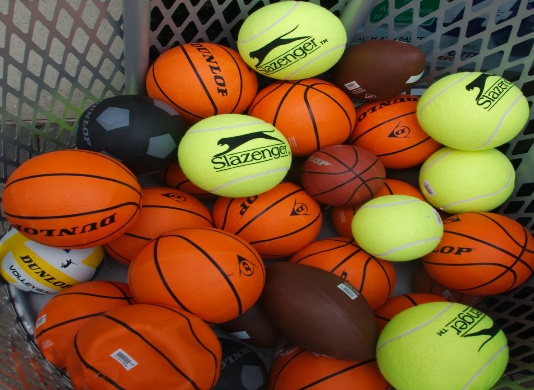 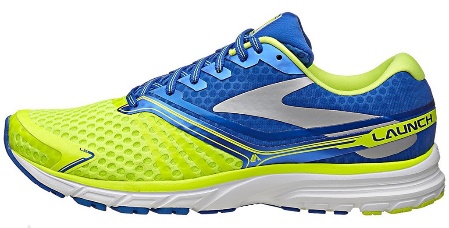 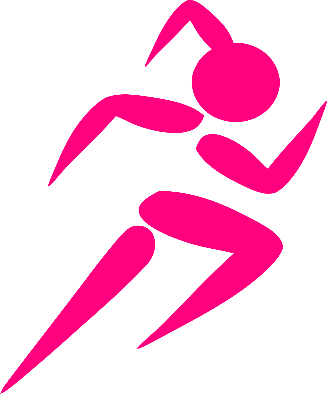 Is it….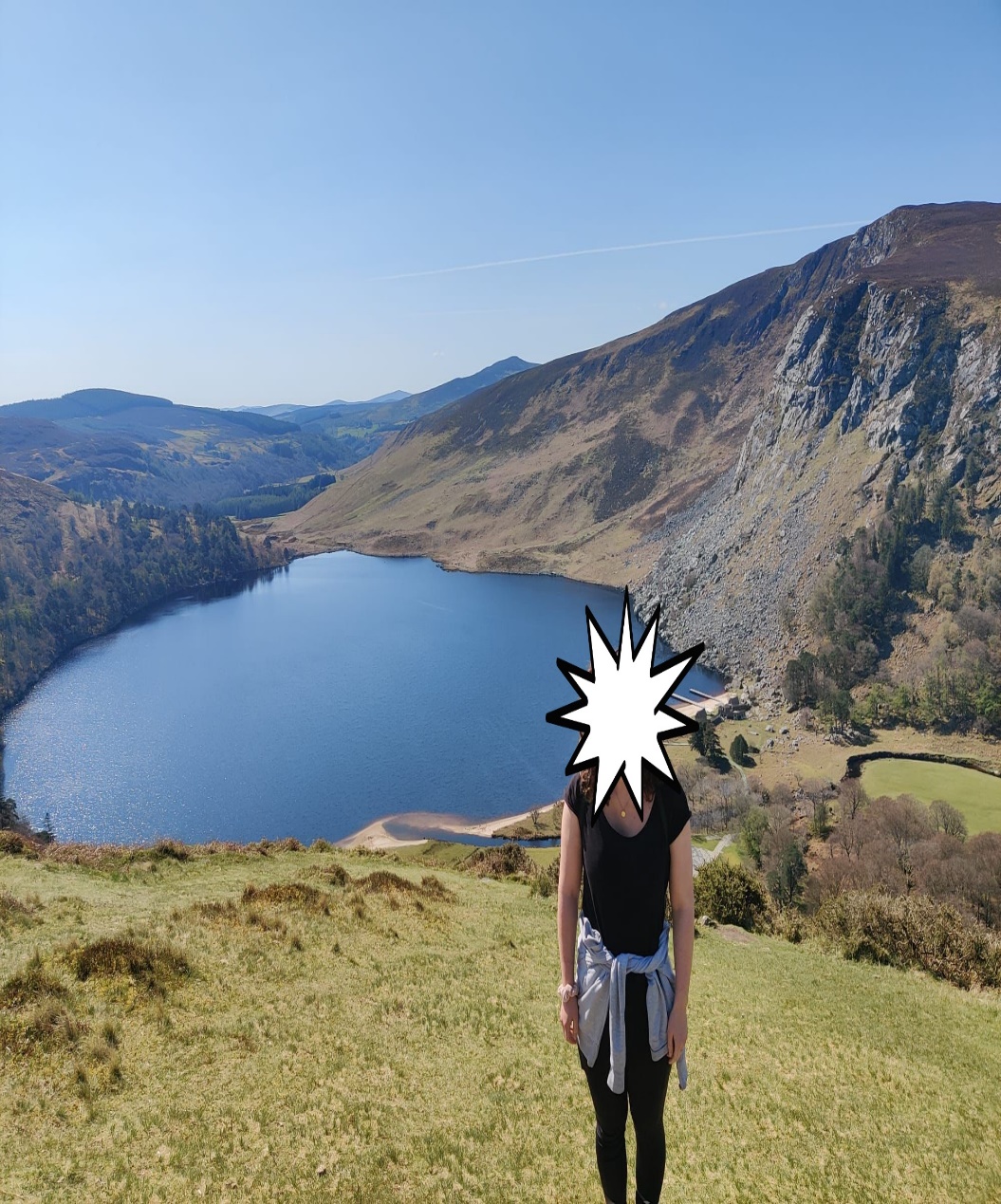 Ms. CafferkeyMs. WalshMs. TuohyMs. FitzpatrickIs it….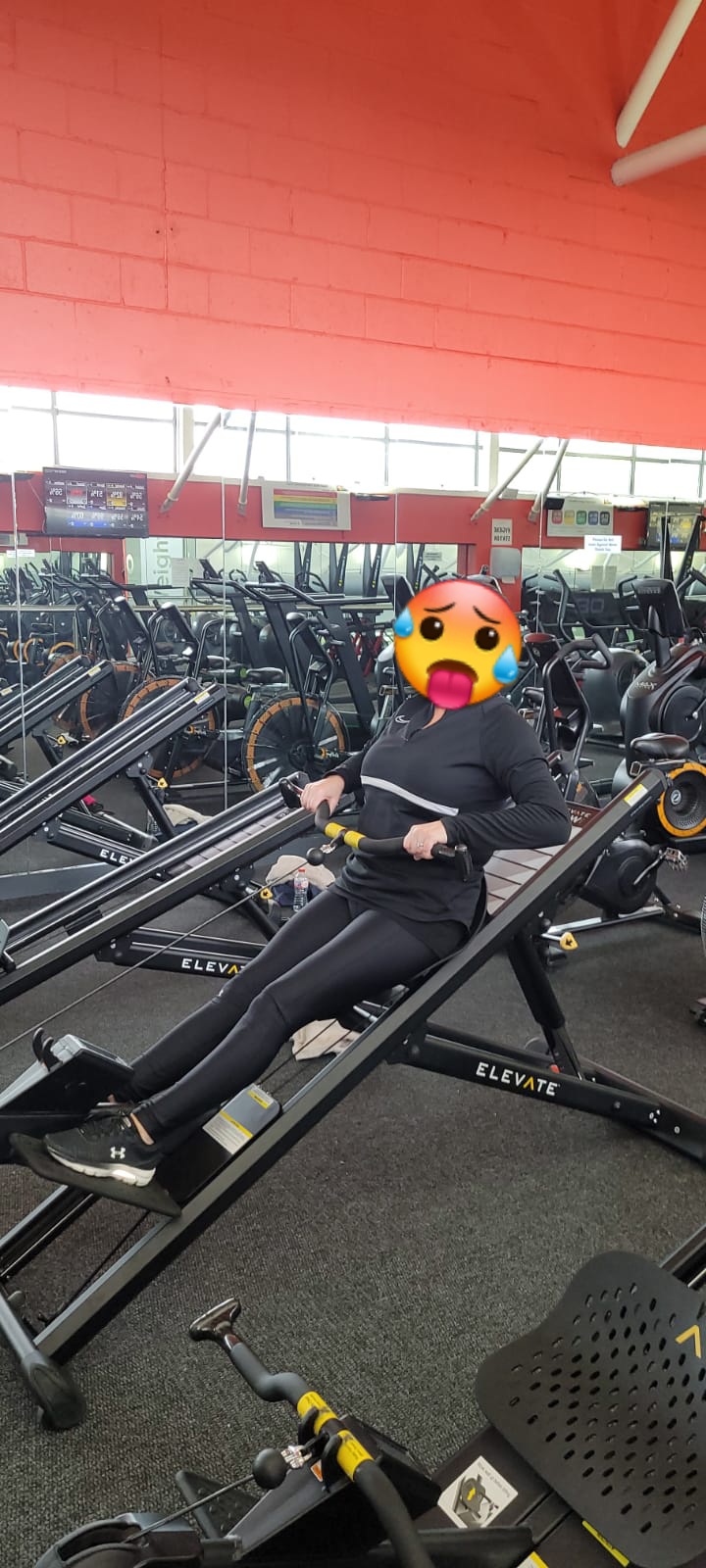 Ms. BolandVickyMarie Ms. KirraneIs it….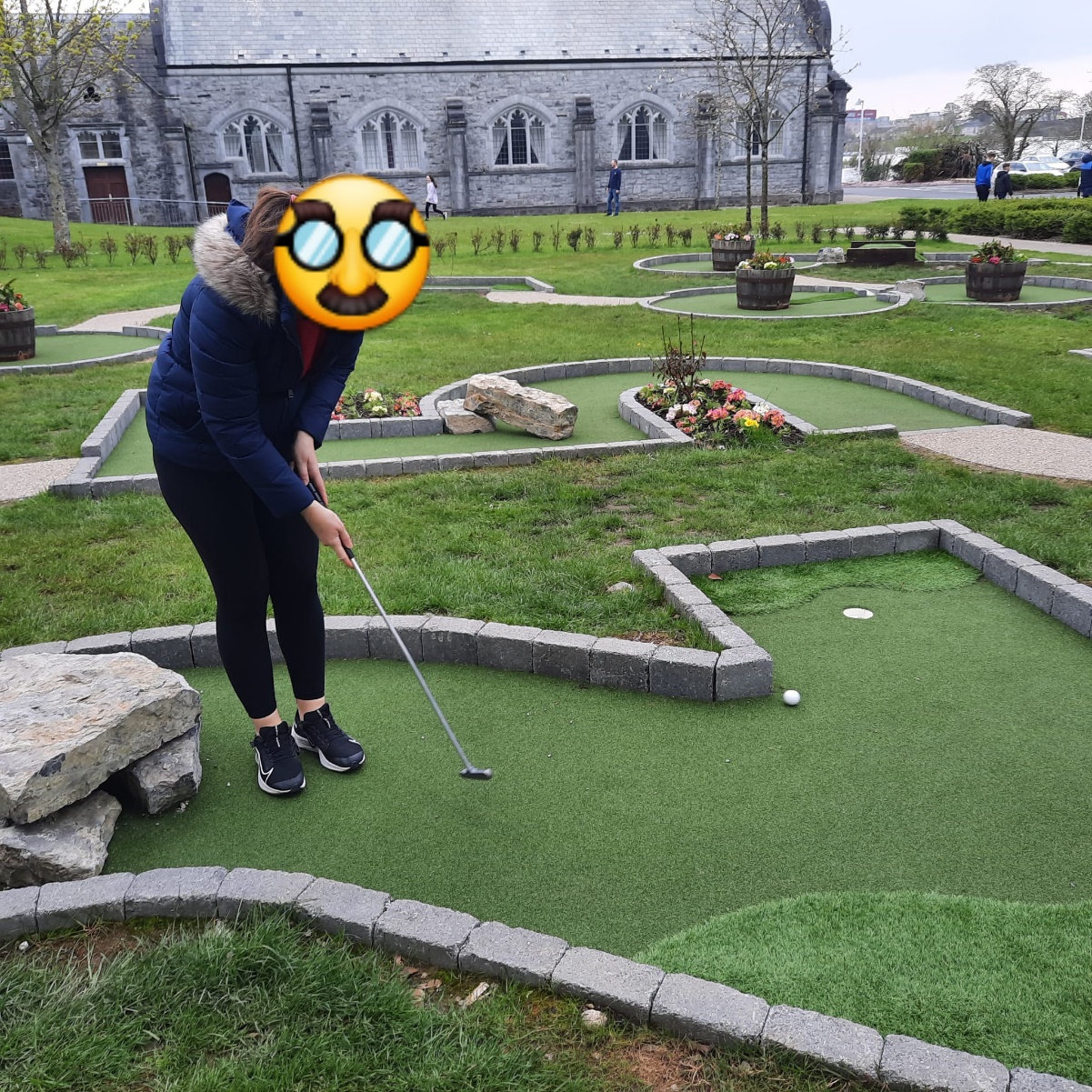 Ms. MaguireMs. O’MearaMs. Mc CalligMs. KennyIs it….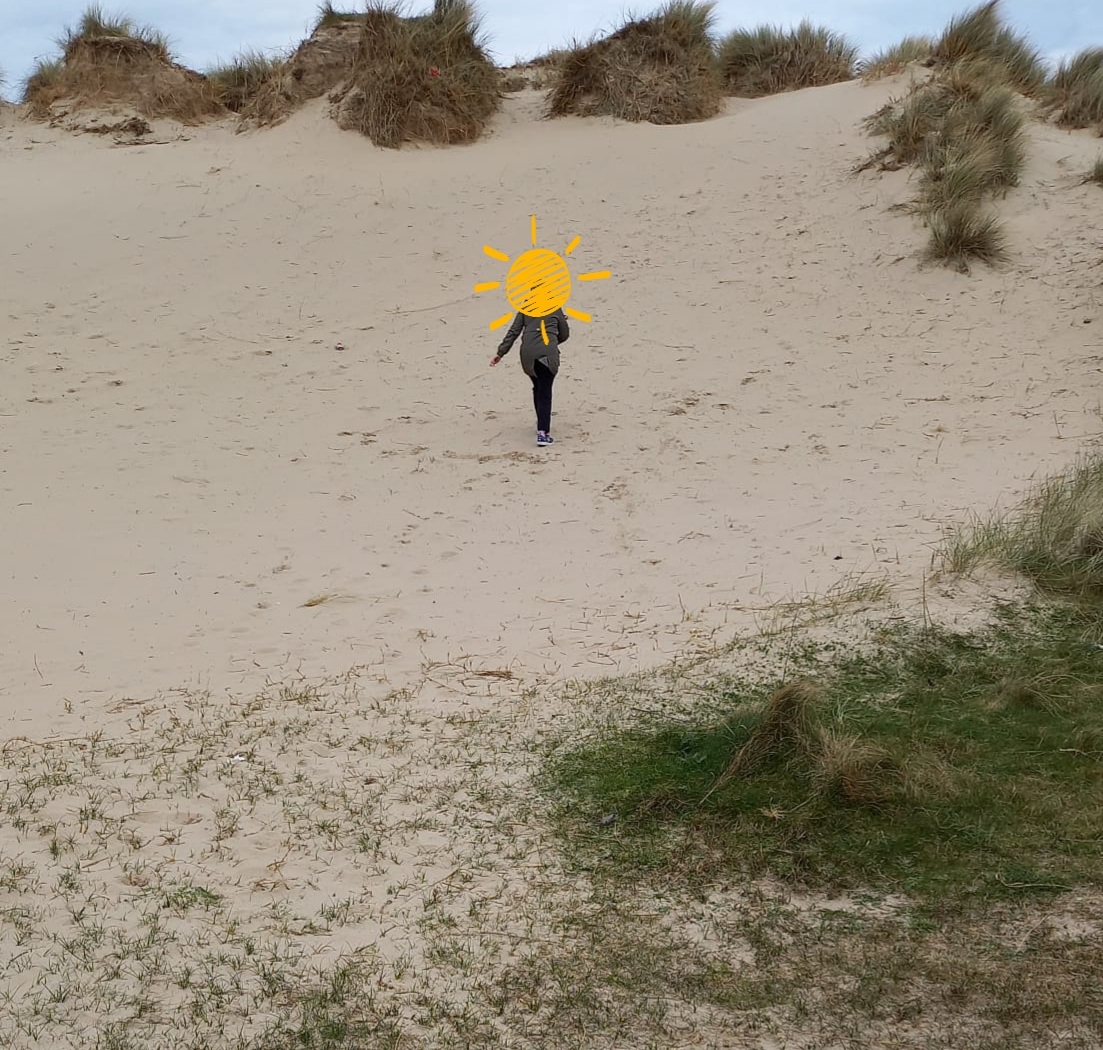 Ms. RyanMs. GiblinMs. O’ConnorSharonIs it….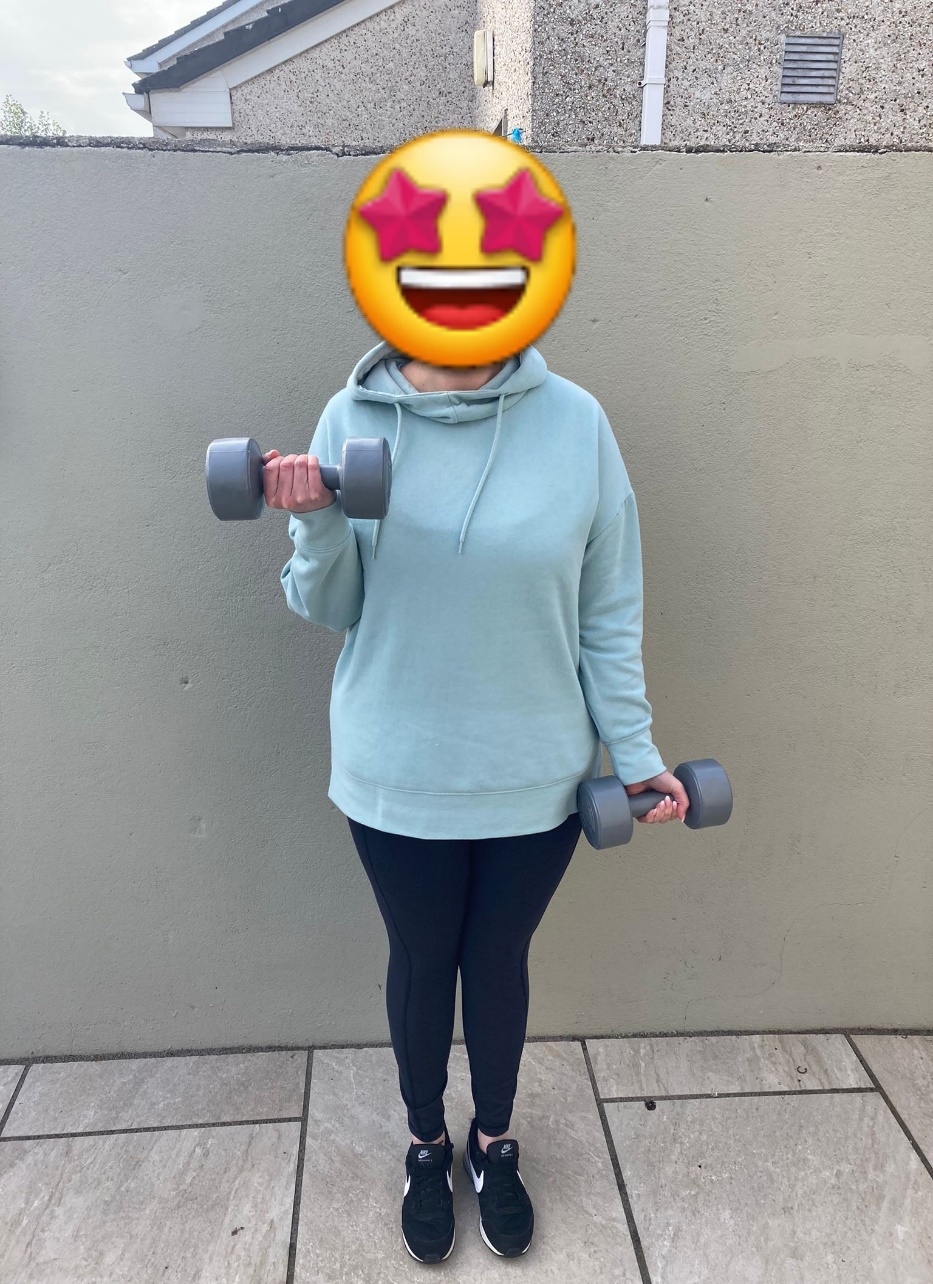 Ms. Mc DermottTeresaMs. BurkeMs. DuffIs it….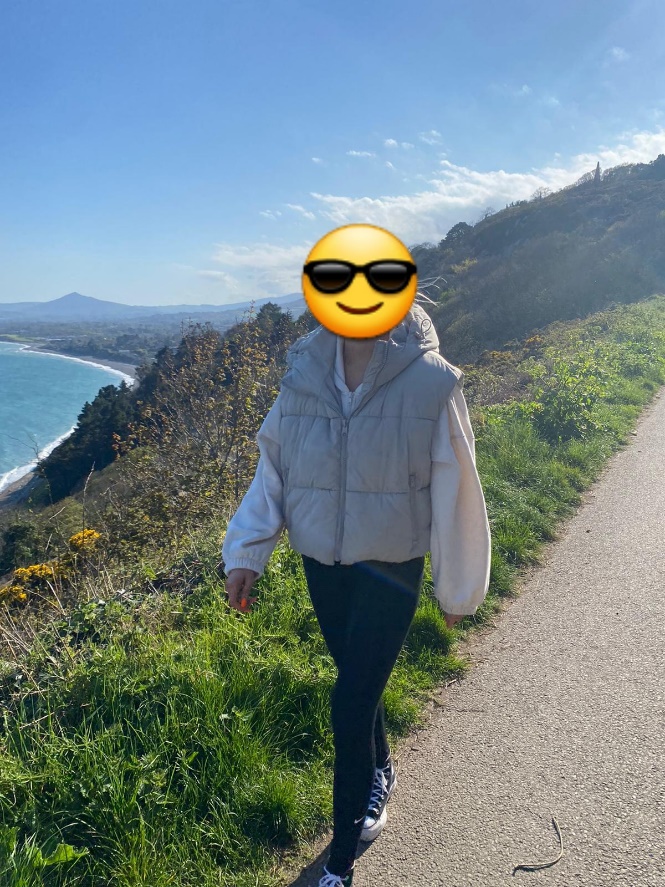 Ms. Mc MahonMs. HudsonMs. TroyMs. FoxIs it….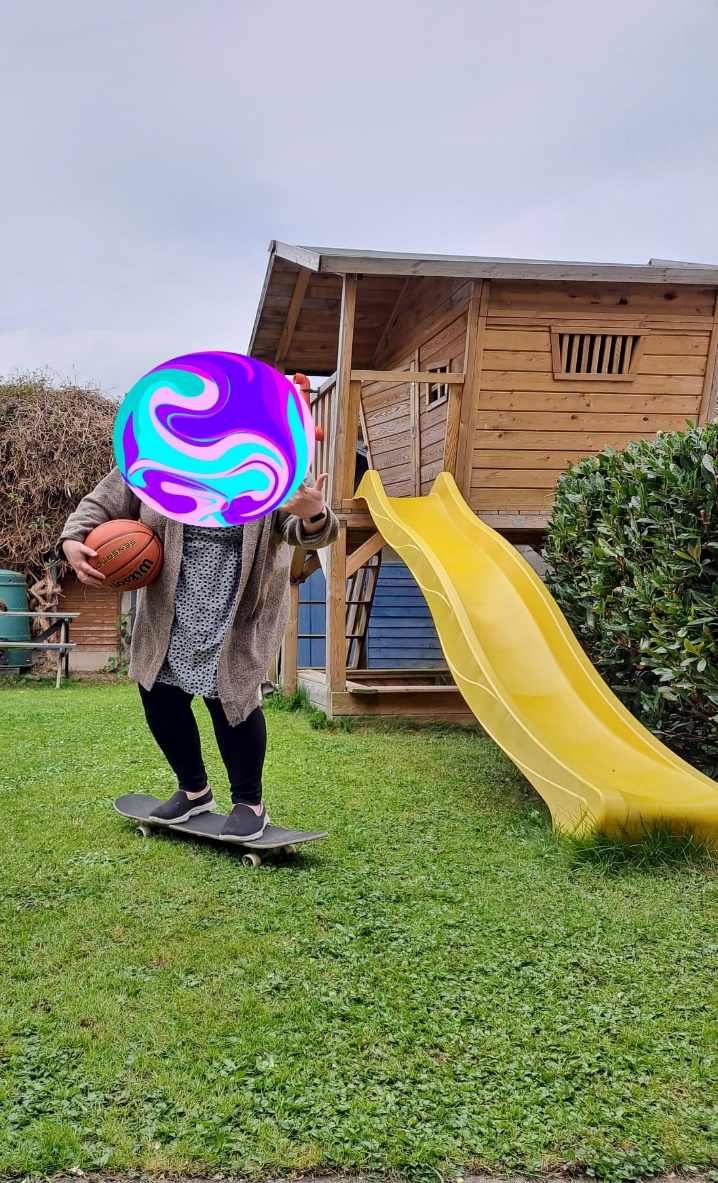 Ms. LeahyMs. RuaneMaryMs. HealyIs it….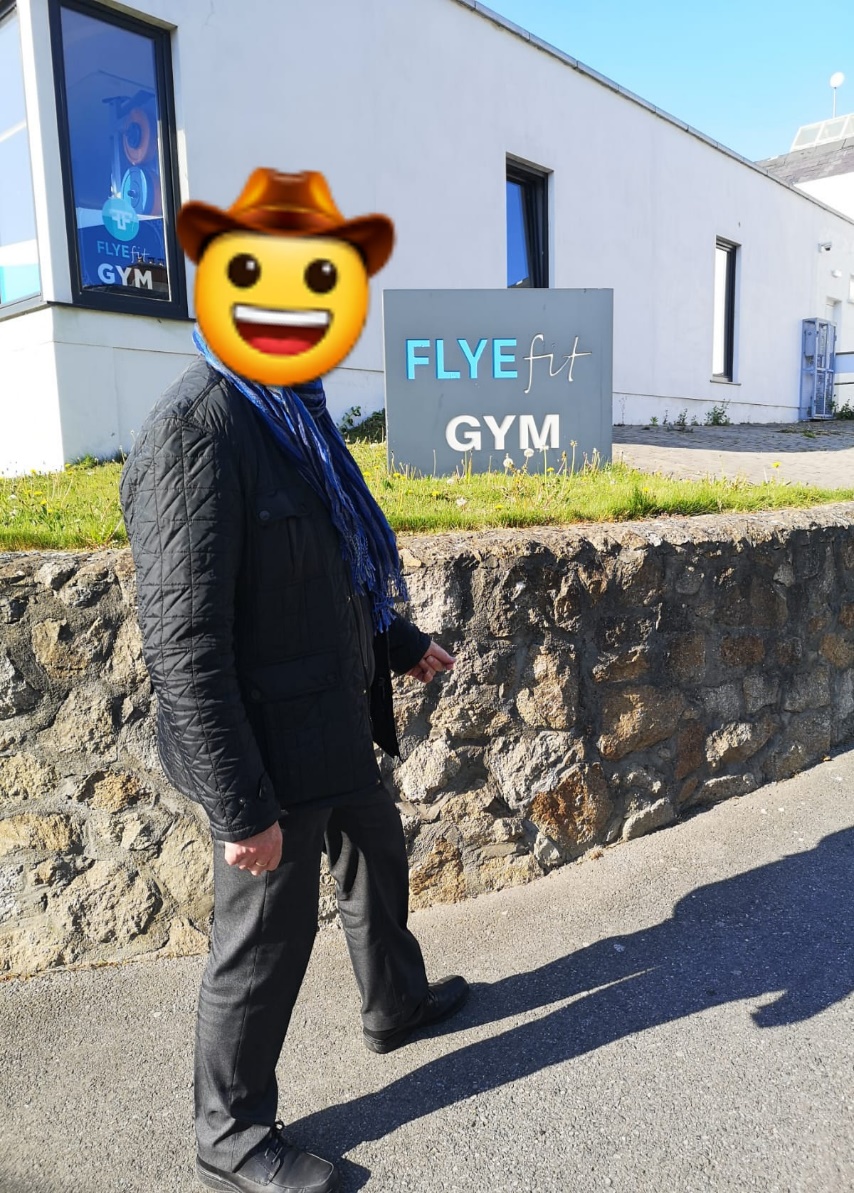 Mr. MorrisJayDessieDonald TrumpIs it….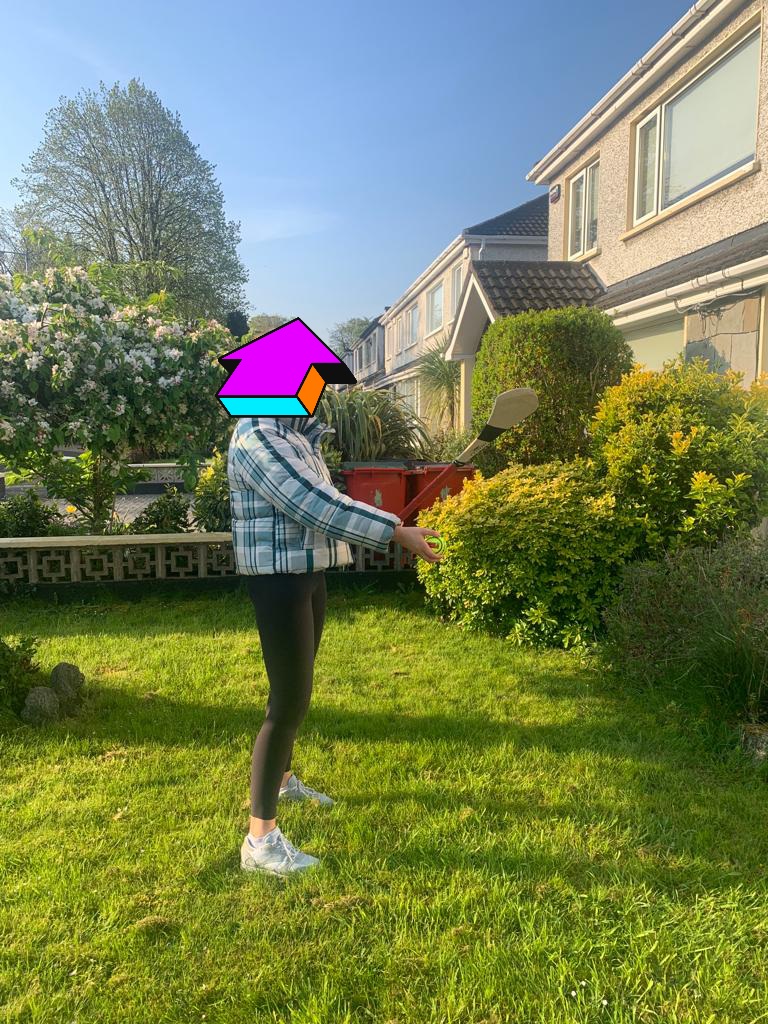 LeonaMs. HeaveyMs. BolandMs. O’Leary10.Is it….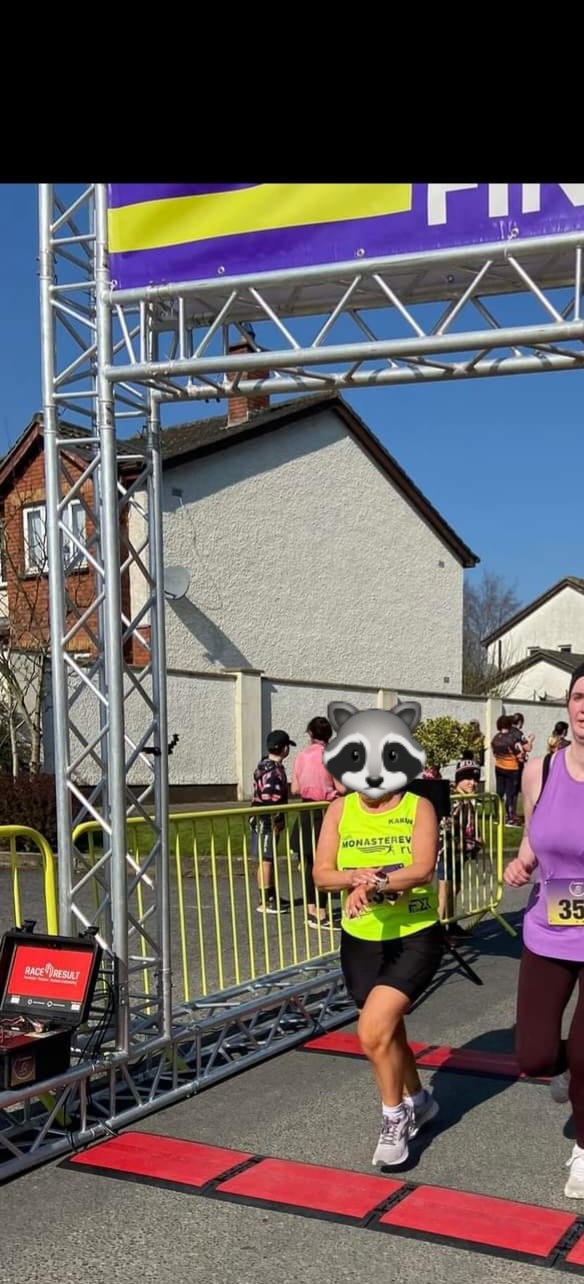 KarenMs. CumminsAudreyMs. Feighery11.Is it….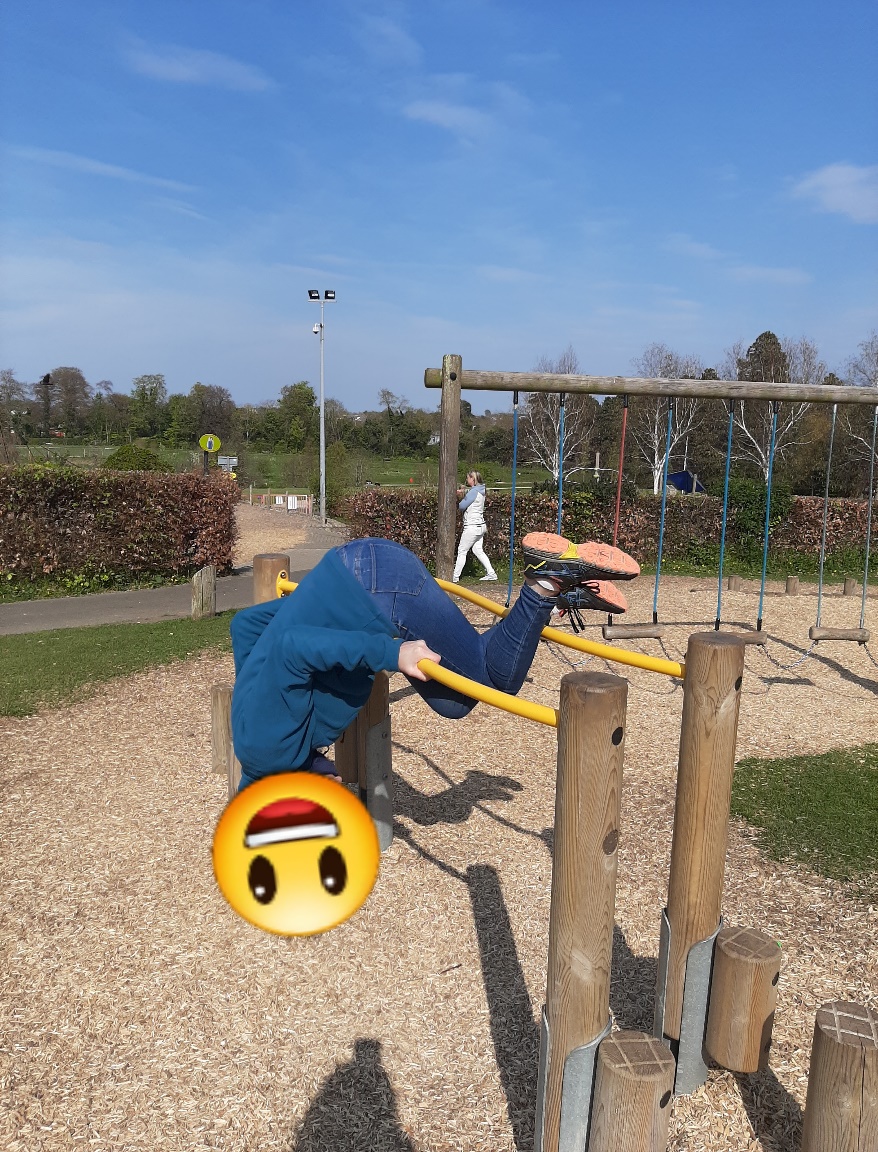 Ms. O’BrienMs. O’MearaMs. O’ConnorMs. Olé Olé Olé Olé12. Is it….Ms. HudsonAmandaMs. KennyMs. Ryan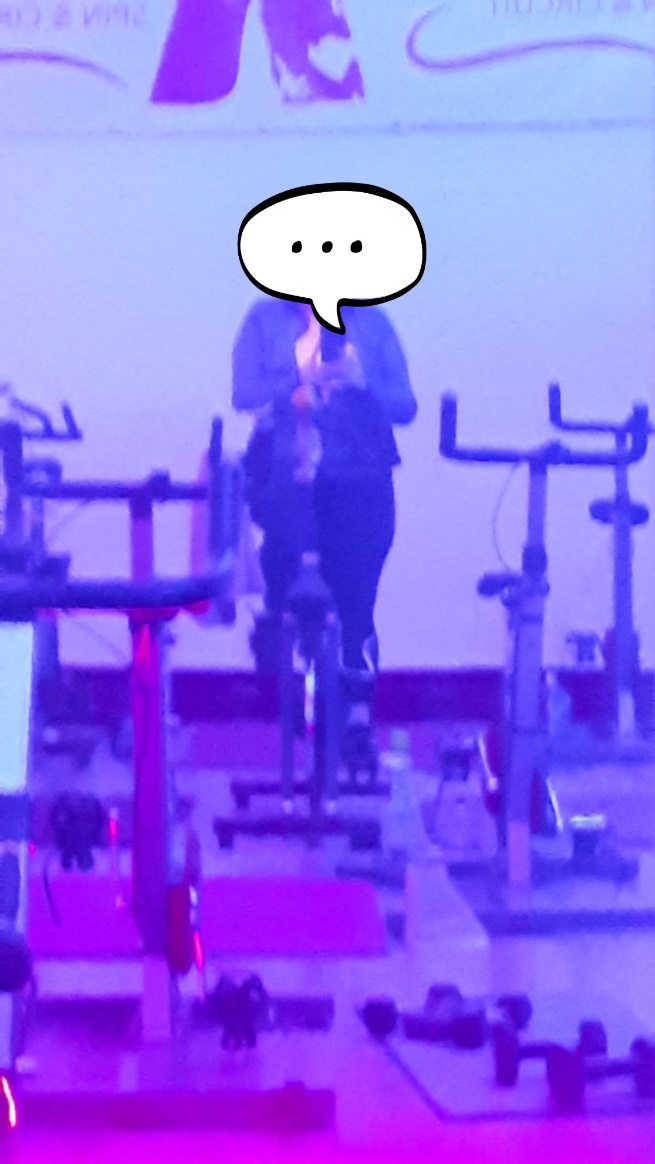 13. Is it….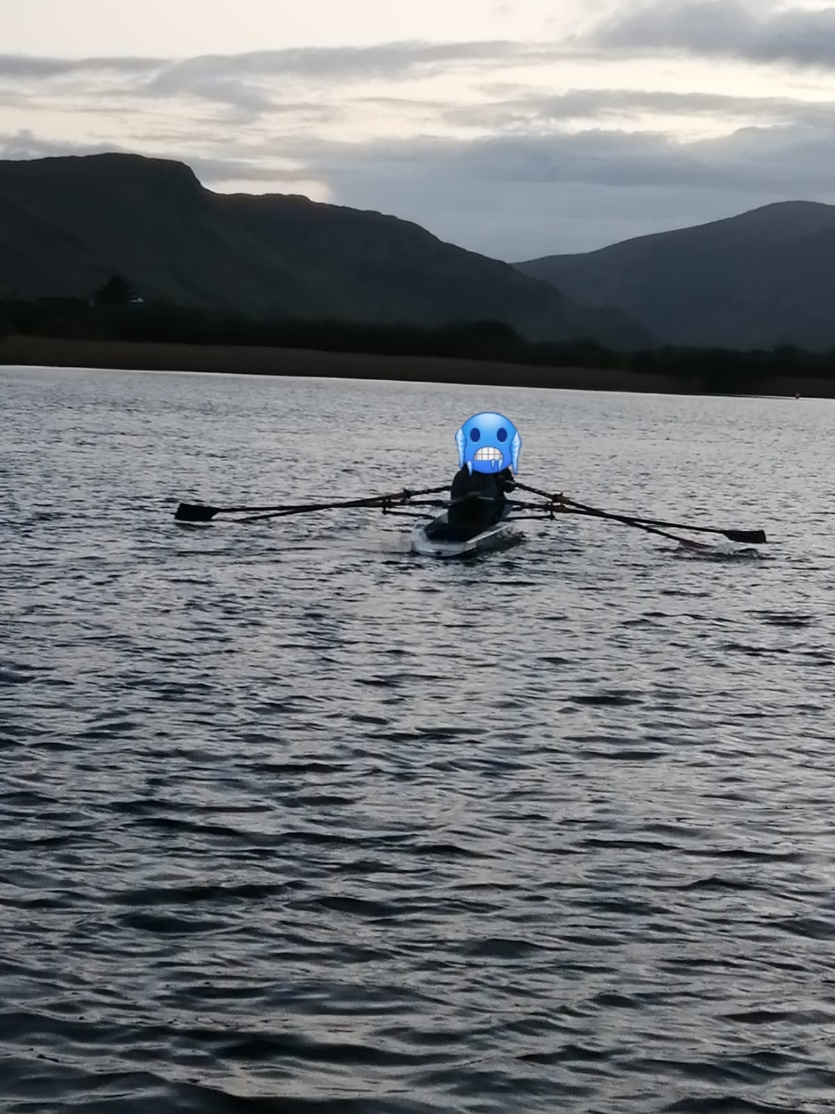 Mr. MorrisMs. MaguireMs. FoxMs. Mc Nelis14. Is it….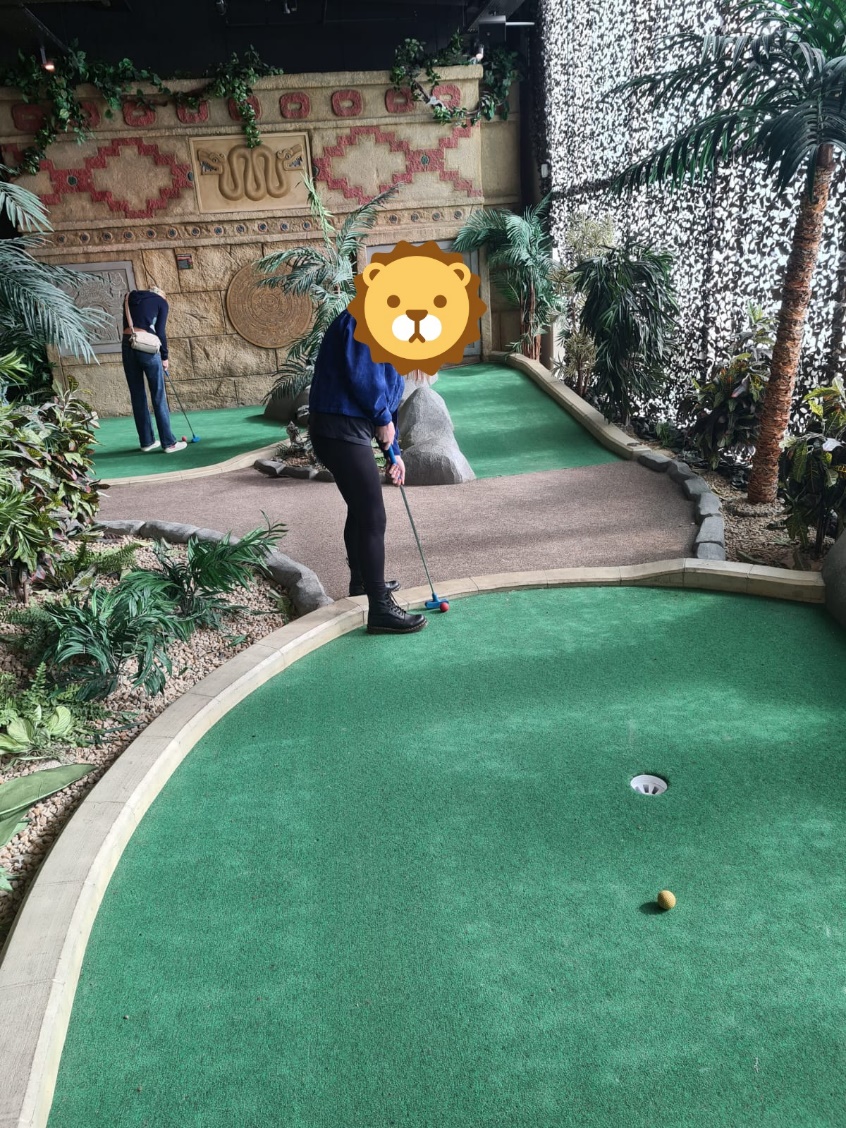 Ms. HeaveyVickyMs. FitzpatrickMs. O’Leary15. Is it….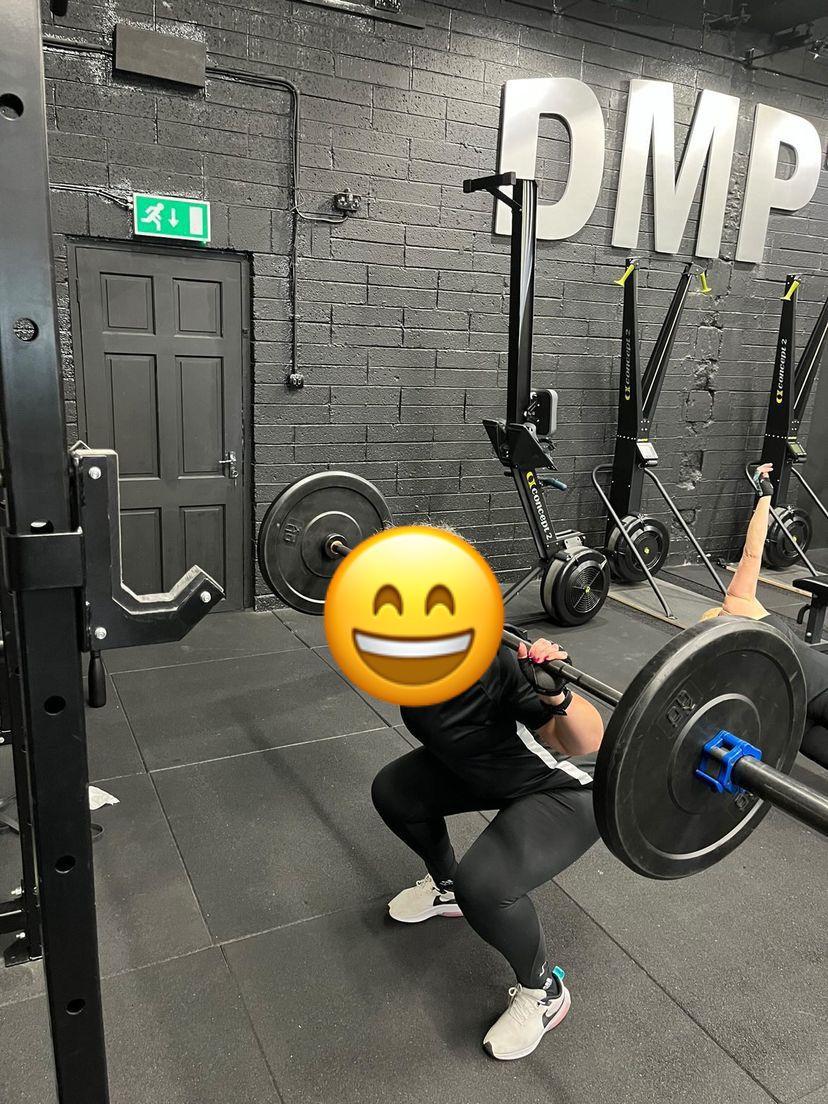 Ms. KirraneMs. TroyJessMs. Cummins16. Is it….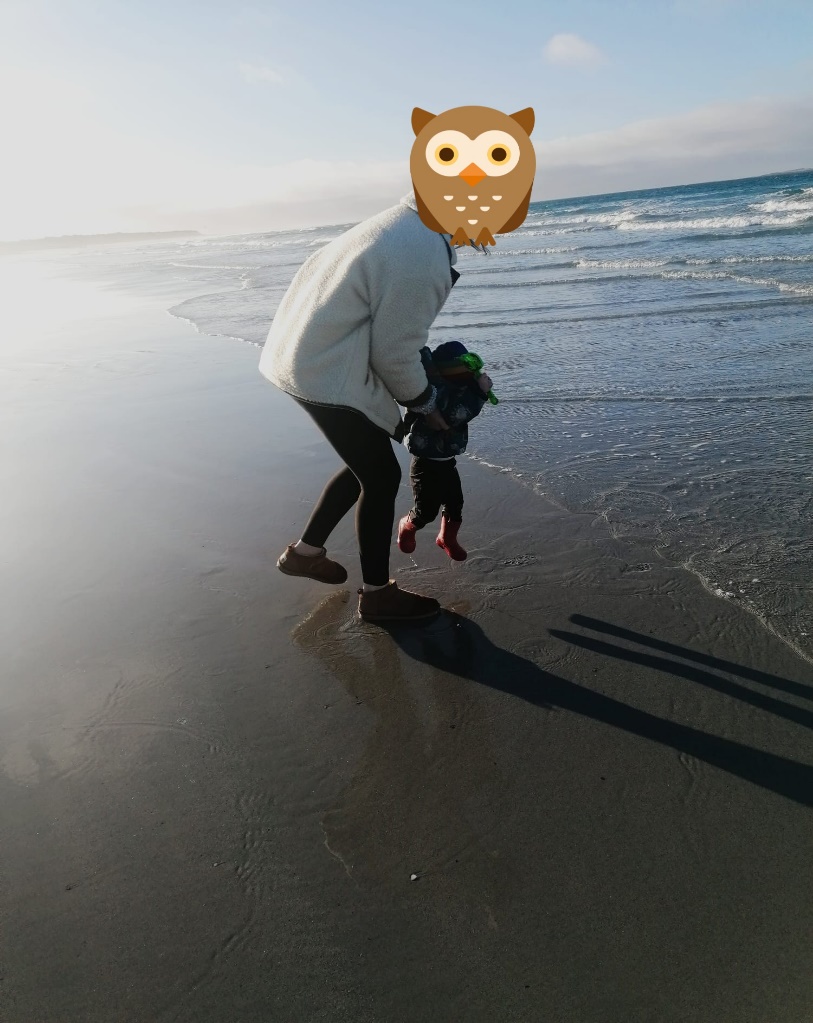 Ms. ReillyMs. HeaveyMs. RuaneMs. O’Connor17. Is it….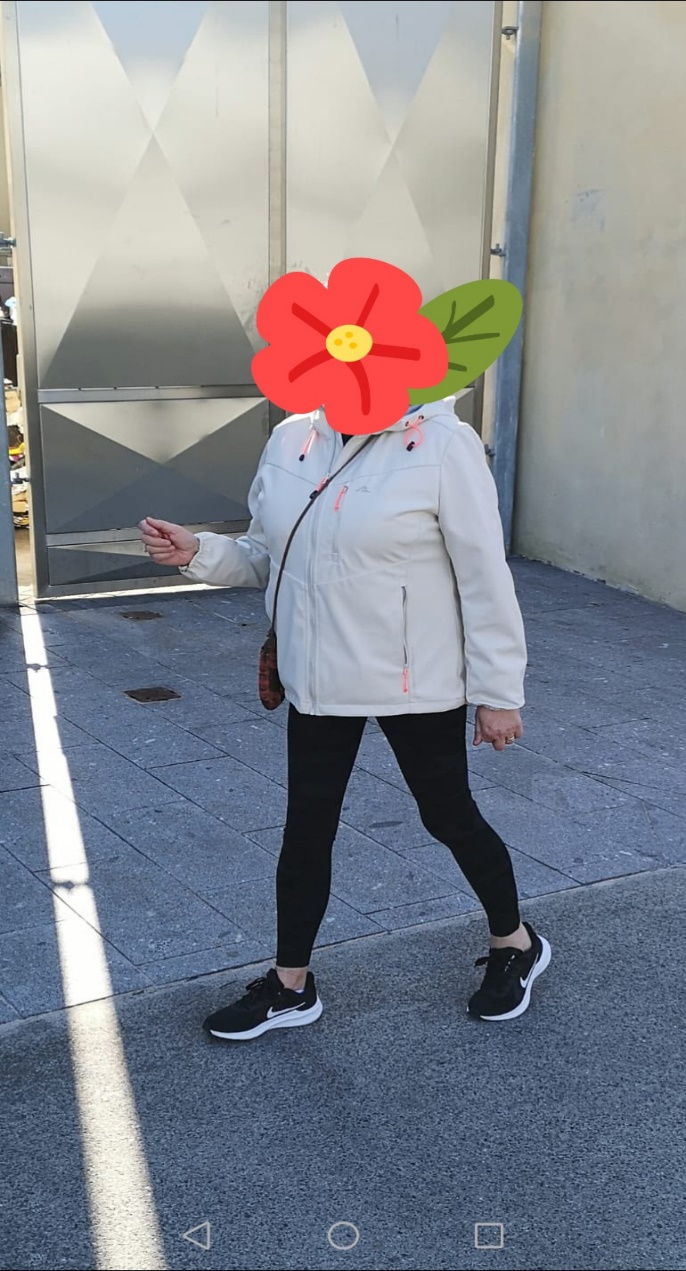 Ms. DuffMs. TuohyMs. Mc CaligMs. Giblin18. Is it….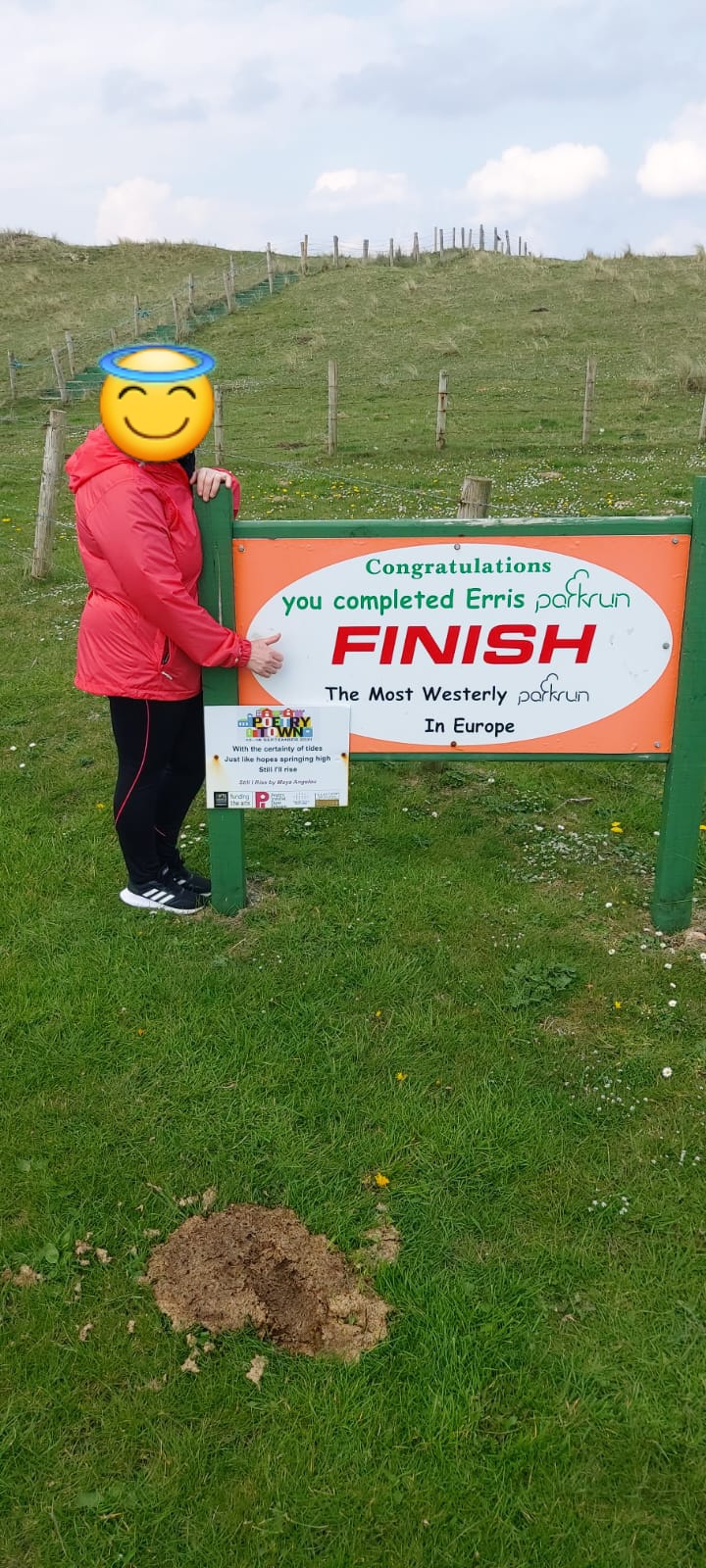 AudreyMs. HudsonSharonMs. Healy19. Is it….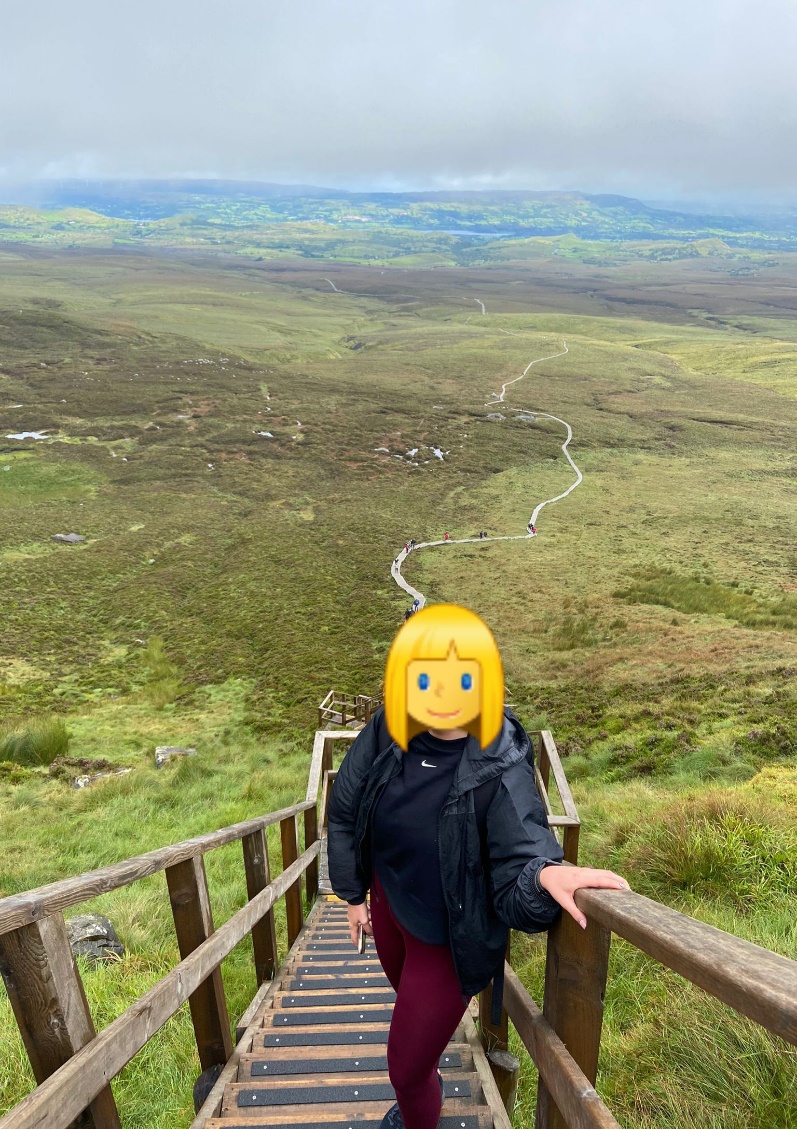 Ms. Mc DermottMs. Mc MahonMs. Mc NelisKnick, Knack, Paddy, Whack20. Is it….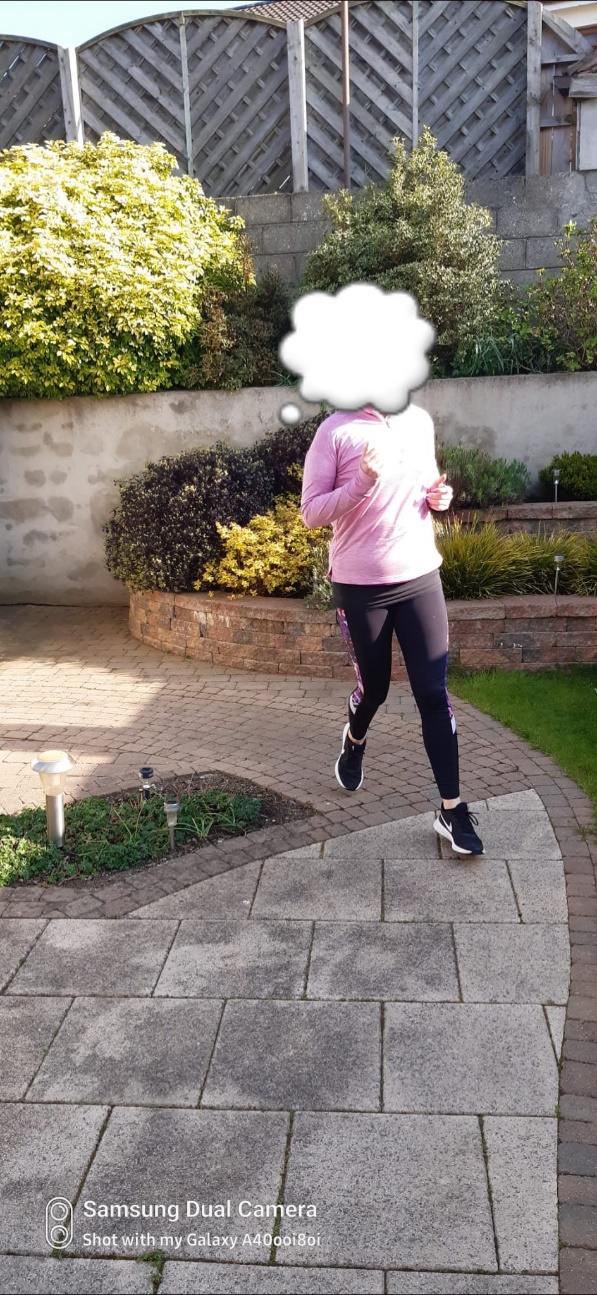 Sonic the HedgehogMs. O’LearyMs. RyanMs. Boland21. Is it….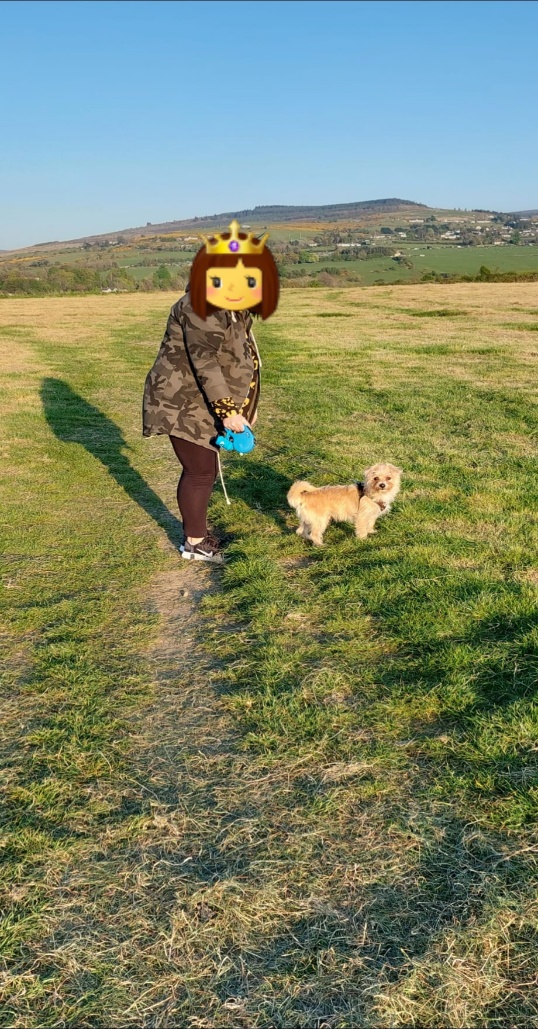 Ms. BurkeMs. SharkeySharonVicky22. Is it….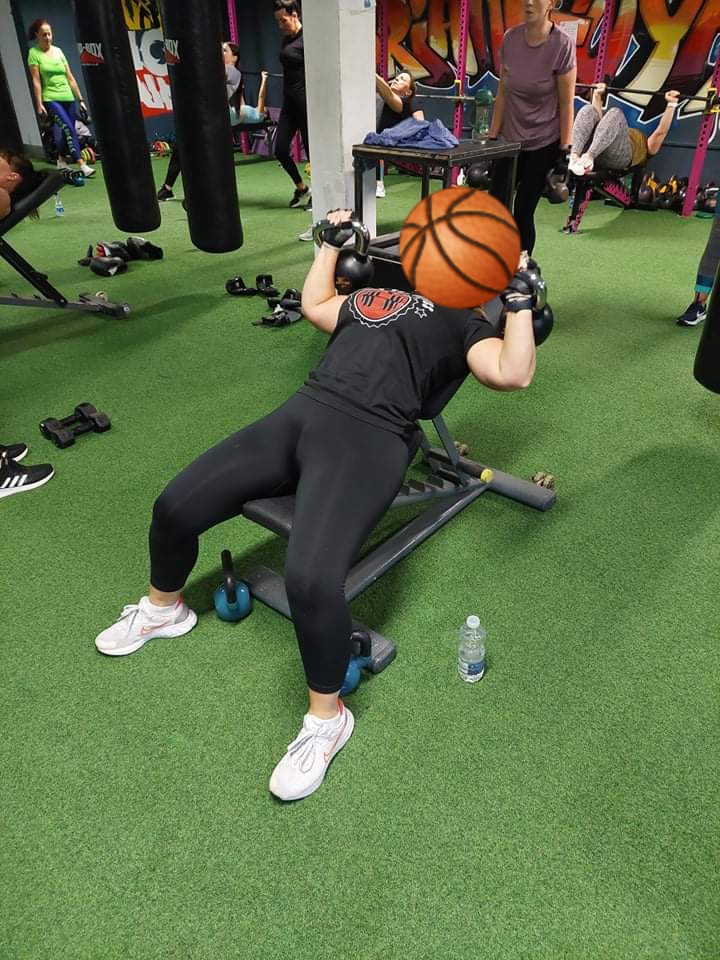 Wonder WomanJessMarieMs. Kirrane23. Is it….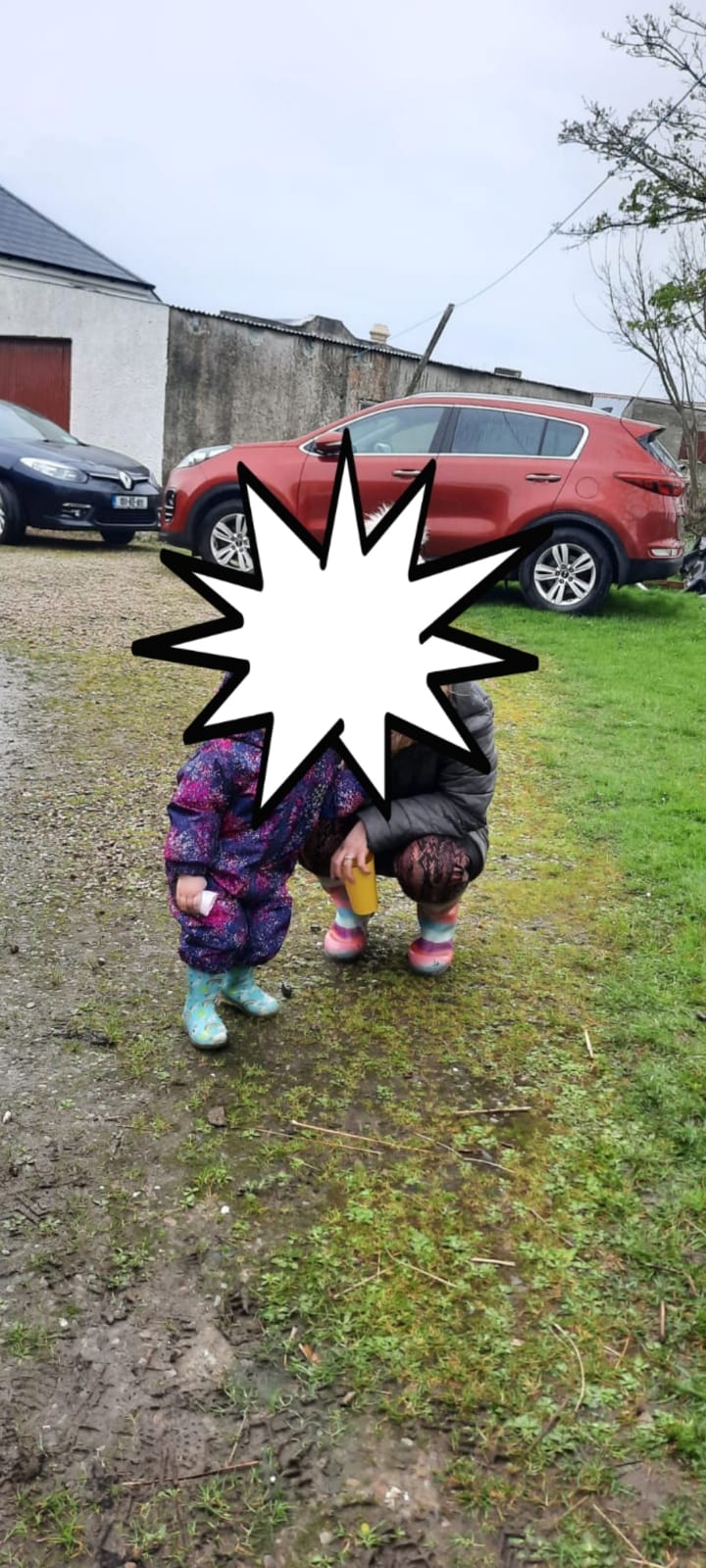 Ms. ReillyMs. BurkeMs. Mc DermottMs. HeaveyWell done for completing the Active Schools’ Guess Who quiz.Good Luck!